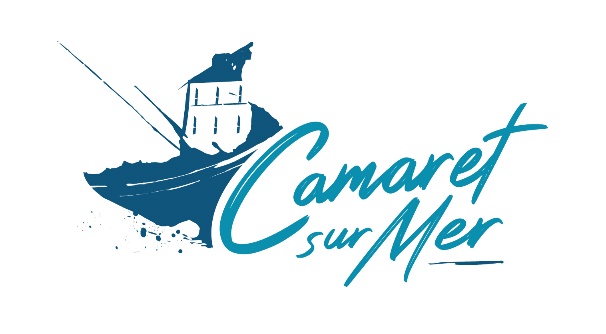 Je soussigné Mr/Mme ……………………………………………………………………... Propriétaire du bateau……………………………………………………………………… vous informe par la présente de ma décision de mettre fin à mon contrat pour :La place de ponton N° ………..Le forfait MIXTELa place d’échouage Souscrit auprès de vos services.Ce contrat prendra donc fin à la fin du mois en cours après la réception du présent courrier par vos services.
Fait à…………….Le………………..SignatureQuai Toudouze 29570 CAMARET SUR MER         Tel : 02.98.27.89.31    E-mail : capitainerie.camaret@wanadoo.fr